Supplementary Material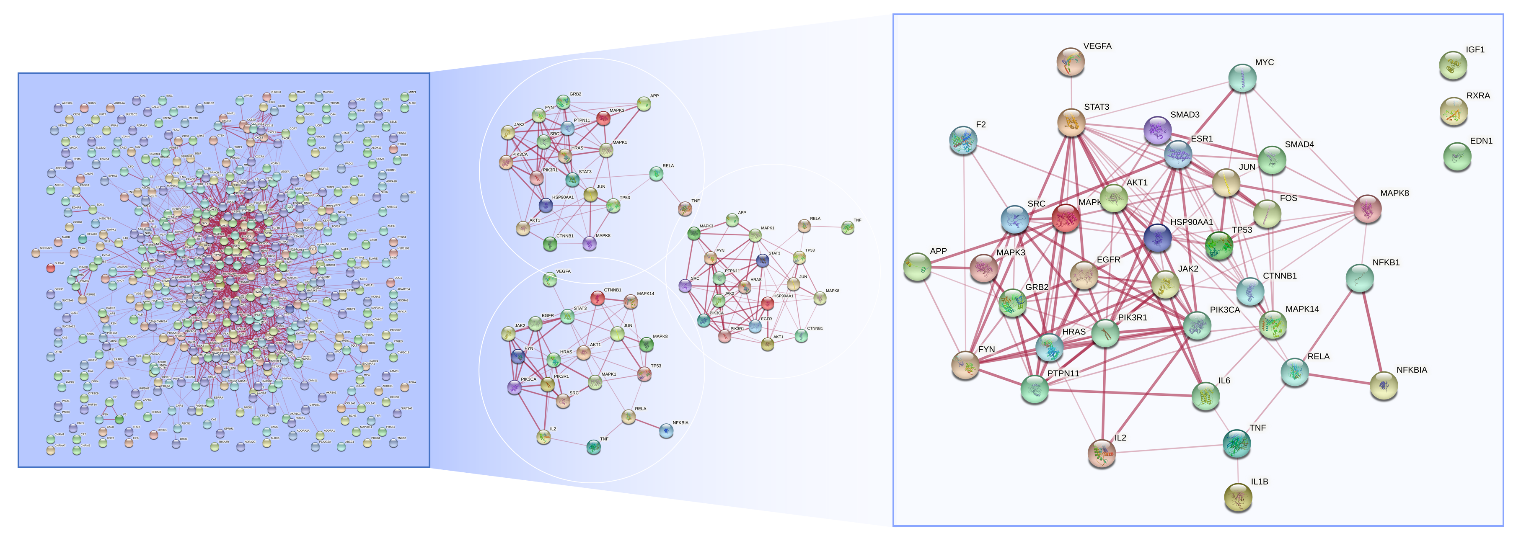 Supplementary Figure 1 Construction of a refined PPI network through integrating the top targets extracted from the individual PPI network of OSB-disease intersection targets. PPI, protein-protein interaction; OSB, Orthosiphon stamineus Benth.Supplementary Table 1 Detail information of top KEGG pathways shared by all OSB-disease pairs.IDDescriptionGene Ratiop valueGene IDhsa05417Lipid and atherosclerosis73/3788.4E-45AKT1/BAX/BCL2/BCL2L1/CALM1/CAMK2B/CASP1/CASP3/CASP6/CASP7/CASP8/CASP9/CCL2/CCL3/CYP1A1/CYP2C9/EIF2AK3/ERN1/FAS/FOS/GSK3B/HRAS/HSP90AA1/ICAM1/HSP90AB1/ HSPA1A/IFNA1/IKBKB/IKBKE/IL12A/IL12B/IL18/IL1B/IL6/JAK2/JUN/MAP3K5/MAPK1/MAPK10/MAPK11/TNF/MAPK14/MAPK3/MAPK8/MMP1/MMP3/MMP9/MYD88/PTK2/NFATC1/ NFATC3/NFE2L2/NFKBIA/NLRP3/NOS3/PIK3CA/PIK3CB/PIK3R1/PPARG/PRKCA/ RELA/RXRA/SELE/ SELP/SOD2/SRC/STAT3/TBK1/TLR2/TLR4/ TP53/TRAF6/VCAM1hsa05161Hepatitis B57/4053.7E-34AKT1/BAX/BCL2/BRAF/CASP3/CASP8/CASP9/CCNA2/CDK2/CCNE1/ CDKN1A/CREB1/FAS/FOS/GRB2/HRAS/IFNA1/IL6/KBKB/IKBKEJAK1/JAK2/JAK3/JUN/MAP2K1/ IMAPK1/ MYC/MAPK10/ MAPK11/MAPK14/MAPK3/MAPK8/MMP9/ MYD88/NFATC1/NFATC3/NFKBIA/PIK3CA/PIK3CB/PIK3R1/ PRKCA/PRKCB/PRKCG/RAF1/RELA/SMAD3/SMAD4/SRC/STAT1/STAT3/TBK1/TGFB1/TLR2/TLR4/TNF/TP53/TRAF6hsa05205Proteoglycans in cancer59/4056.9E-30ACTB/AKT1/BRAF/CAMK2B/CASP3/CCND1/CDKN1A/EGFR/COL1A1/ ERBB2/ CTNNB1/ESR1/FAS/GRB2/HIF1A/HRAS/IGF1/IGF1R/IL12B/ITGAV/ITGB1/ITGB3/ITGB5/MAP2K1/KDR/MAPK1/MAPK11/MAPK14/MAPK3/MET/MMP2/MMP9/MTOR/MYC/PAK1/PIK3CA/PIK3CB/PIK3R1/PLAU/PRKACA/PRKCA/PRKCB/PRKCG/PTK2/PTPN11/RAF1/ROCK1/SMAD2/STAT3/SRC/TGFB1/TLR2/TLR4/TNF/TP53/VEGFA/WNT1/WNT2/WNT3Ahsa05167Kaposi sarcoma-associated herpesvirus infection56/3784.7E-30AKT1/BAX/C3/CALM1/CASP3/CASP8/CASP9/CCND1/CCR1/CCR3/CDK4/CDK6/CDKN1A/CREB1/CTNNB1/FAS/FOS/GSK3B/HIF1A/HRAS/ICAM1/IFNA1/IKBKB/IKBKE/IL6/JAK1/JAK2/JUN/MAP1LC3B/MAP2K1/MAPK1/MAPK10/MAPK11/MAPK14/MAPK3/MAPK8/MTOR/MYC/NFATC1/NFATC3/NFKBIA/PIK3CA/PIK3CB/PIK3CG/PIK3R1/PTGS2/RAF1/RELA/SRC/STAT1/STAT3/SYK/TBK1/TCF7/TP53/VEGFAhsa04066HIF-1 signaling pathway40/4056.0E-25AKT1/BCL2/CAMK2B/CDKN1A/EDN1/EGFR/ERBB2/FLT1/HIF1A/HK2/HMOX1/IFNG/IGF1/IGF1R/IL6/INSR/LDHA/LDHB/MAP2K1/MAPK1/MAPK3/MTOR/NOS2/NOS3/NPPA/PDK1/PFKFB3/PIK3CA/PIK3CB/PIK3R1/PRKCA/PRKCB/PRKCG/RELA/SERPINE1/SLC2A1/STAT3/TIMP1/TLR4/VEGFAhsa05418Fluid shear stress and atherosclerosis44/3781.5E-25ACTB/AKT1/BCL2/BMP4/CALM1/CCL2/CTNNB1/EDN1/FOS/HMOX1/HSP90AA1/HSP90AB1/ICAM1/IFNG/IKBKB/IL1B/ITGA2B/ITGAV/ITGB3/JUN/KDR/KEAP1/MAP3K5/MAPK10/MAPK11/MAPK14/MAPK8/MMP2/MMP9/NFE2L2/NOS3/PIK3CA/PIK3CB/PIK3R1/PRKAA1/PRKCZ/PTK2/RELA/SELE/SRC/ TNF/TP53/VCAM1/VEGFAhsa04933AGE-RAGE signaling pathway in diabetic complications48/4052.0E-36AGTR1/AKT1/BAX/BCL2/CASP3/CCL2/CCND1/CDK4/ COL1A1/COL3A1/EDN1/F3/HRAS/ICAM1/IL1B/IL6/JAK2/JUN/MAPK1/MAPK10/MAPK11/MAPK14/MAPK3/MAPK8/MMP2/NFATC1/NOS3/NOX4/PIK3CA/PIK3CB/PIK3R1/PIM1/PRKCA/PRKCB/PRKCD/PRKCZ/RELA/SELE/SERPINE1/SMAD2/SMAD3/ SMAD4/STAT1/STAT3/TGFB1/TNF/VCAM1/VEGFAhsa01522Endocrine resistance40/4054.7E-27ADCY1/AKT1/BAX/BCL2/BRAF/CCND1/CDK4/CDKN1A/ CYP2D6/EGFR/ERBB2/ESR1/ESR2/FOS/GRB2/HRAS/IGF1/IGF1R/JUN/MAP2K1/MAPK1/MAPK10/MAPK11/MAPK14/MAPK3/MAPK8/MMP2/MMP9/MTOR/NOTCH1/NOTCH2/NOTCH3/PIK3CA/PIK3CB/PIK3R1/PRKACA/PTK2/RAF1/SRC/TP53